Übertragung der Nutzungsrechte für Bildmaterial an die Akademie der Wissenschaften und der Literatur | Mainz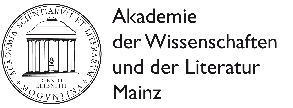 N U T Z U N G S R E C H T E	Name der Institution/der Person: Sofern Sie nicht Urheber/in des übermittelten Bildes sind, gilt:Im Falle von abgebildeten Personen und Objekten gilt:Hiermit wird der Akademie der Wissenschaften und der Literatur | Mainz das Nutzungsrecht für das beigefügte Bild, , zu Illustrationszwecken in allen derzeitigen und zukünftigen von der Akademie verwendeten Print- und Onlinemedien, inklusive der von der Akademie genutzten sozialen Netzwerke, erteilt. Das Bild darf formatspezifisch und farblich angepasst werden. Die Nennung des/r Urhebers/in des/r Rechteinhabers/in erfolgt mit den von Ihnen übermittelten Angaben in der Nähe des Bildes.Der/Die Bildurheber/in ist über die Nutzung des Bildes von der Akademie im oben genannten Kontext informiert und damit einverstanden bzw. Sie verfügen über die nötigen Rechte, um die oben genannten Nutzungsrechte der Akademie zu erteilen.Die abgebildete Person bzw. der/die Rechteinhaber/in des abgebildeten Objekts ist über die Nutzung des Bildes von der Akademie im oben genannten Kontext informiert und damit einverstanden bzw. Sie verfügen über die nötigen Rechte, um die oben genannten Nutzungsrechte der Akademie zu erteilen.